SEMAKAN SUKATAN  PELAJARANTINGKATAN 2 SEMAKAN TERKINI SUKATAN MATA PELAJARAN YANG TELAH DIAJARNama Guru		: _______________________________________________Mata Pelajaran	: PENDIDIKAN ISLAM ( TINGKATAN 2 )Kelas			: _________ / _______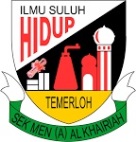 SEKOLAH MENENGAH AGAMA AL-KHAIRIAH28000 TEMERLOHPAHANG DARUL MAKMUR________________________________________________BilBhgTajukTarikh Tamat SukatanTarikh Tamat SukatanTarikh Tamat SukatanTarikh Tamat SukatanTarikh Tamat SukatanTarikh Tamat SukatanTarikh Ulang kajiTarikh Ulang kajiTarikh Ulang kajiTarikh Ulang kajiTarikh Ulang kajiTarikh Ulang kajiTarikh Ujian/LatihanTarikh Ujian/LatihanTarikh Ujian/LatihanTarikh Ujian/LatihanTarikh Ujian/LatihanTarikh Ujian/LatihanBilBhgTajuk222222222222222222BilBhgTajukABAFFWIMULANABAFFWIMULANABAFFWIMULAN1Tilawah Al-QuranAllah swt Pengurnia Hidayah2Tilawah Al-QuranHanya Allah swt yang Maha Esa3Tilawah Al-QuranLuasnya Kuasa Allah swt4Tilawah Al-QuranMudahnya Tajwid5Tilawah Al-QuranManisnya Persaudaraan6Tilawah Al-QuranMengharapn Keampunan Allah swt7Tilawah Al-QuranKesantunan Dakwah Rasulullah saw8Tilawah Al-QuranAmanah terhadap Harta dan Nyawa9HadithMungkar Dicegah Hidup Berkat10HadithMencari yang Hala11AkidahKekuatan dan Kekuasaan Allah swt12AkidahKetaat Malaikat13AkidahPanduan daripada Allah swt14FeqahSolat Berjemaah Pengikat Hati15FeqahSolat jumaat Wadah Kesatuan16FeqahTayamum dengan Debu Suci17FeqahRukhsah Anugerah daripada Allah swt18FeqahPuasa Benteng Diri19FeqahSolat Sunat Menampung KefarduanBilBhgTajukTarikh Tamat SukatanTarikh Tamat SukatanTarikh Tamat SukatanTarikh Tamat SukatanTarikh Tamat SukatanTarikh Tamat SukatanTarikh Ulang kajiTarikh Ulang kajiTarikh Ulang kajiTarikh Ulang kajiTarikh Ulang kajiTarikh Ulang kajiTarikh Ujian/LatihanTarikh Ujian/LatihanTarikh Ujian/LatihanTarikh Ujian/LatihanTarikh Ujian/LatihanTarikh Ujian/LatihanBilBhgTajuk222222222222222222BilBhgTajukABAFFWIMULANABAFFWIMULANABAFFWIMULAN20SirahTerbitnya Fajar Dakwah21SirahHijrah Detik Bersejarah22SirahKepimpinanRasulullah saw di Madinah23SirahWanita Suri Teladan Umat24AkhlakMalu Perisai Iman25AkhlakMenyemai Kasih Menuai Sayang26AkhlakMuliakan ibu bapa Bahagiakan Keluarga27AkhlakSantuni Jiranmu28AkhlakMasjid Destinasiku